THE WESTEA NURSERYEXPRESSION OF INTEREST FORMOur aim is to provide a fair system for all and we will try to accommodate your preferences, although this is dependent upon the amount of applications received and the number of places available at the time.Therefore, children cannot be guaranteed a place, and it is not always possible to match your attendance requests.Please complete in block capital letters (please inform us if details change in the future)SECTION 1: CHILD’S DETAILSSECTION 2: PARENT/GUARDIAN DETAILSSECTION 3: SESSION PREFERENCEPreferred Start Date: 	Autumn Term (Sep-Dec)	Spring Term (Jan-Mar) Summer Term (Apr – July)	*Please note that Westlea Nursery will only accept children from the first term after their 3rd birthday.Please tick below the days and sessions that you would ideally like your child to attend. If you require additional childcare outside of these hours, please tick the box and we will send you additional information.                     SECTION 4: LUNCHThere will be a 30 minute lunch slot available each day. Please indicate below if this is something you are interested in:Hot Lunch (there will be a charge for this)          Packed Lunch from home             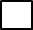                                                                                No Lunch  SECTION 5: LOOKED AFTER CHILDRENIs this application for a child currently in the care of a Local Authority?       Yes	          NoSECTION 6: EHCPDoes your child have an EHCP                                                             Yes                    NoIf yes, please provide details _____________________________________________________________Does your child have Special Educational Needs but does NOT have an EHCP?  If yes, please provide details _____________________________________________________________SECTION 7: DECLARATION & SIGNATUREI understand that my child will be added to the waiting list but that completing this form does not guarantee my child a place at the nursery. I understand that I will be given a minimum of one months’ notice of a place becoming availableSigned: (Parent/Guardian): ___________________________    Date: _______________________All 3 & 4 year olds are entitled to 15 hours per week (570 hours per year) as long as they are resident in England, no other eligibility criteria for this (the Universal entitlement), eligibility criteria exists for 30 hours (extended entitlement).                                                    Born betweenThe funding periods are: Autumn	01 September – 31 December			 Spring		01 January – 31 March			 Summer	01 April – 31 AugustThe hourly fee for 2021/2022 will be charged at £4.00Child’s NameDate of BirthMale                                 FemaleParent/Guardian NameRelationship to the childAddressPostcode:Contact telephone numberHome:Mobile:EmailDAYMORNING SESSION08:30am – 11:30amAFTERNOON SESSION12:00pm – 3:00pmALL DAY SESSION8:30 – 3:00pmIncluding lunchMondayTuesdayWednesdayThursdayFridayTOTAL WEEKLY  HOURS